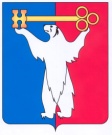 АДМИНИСТРАЦИЯ ГОРОДА НОРИЛЬСКАКРАСНОЯРСКОГО КРАЯПОСТАНОВЛЕНИЕ20.10.2014                                     		г. Норильск                                          		      № 580О внесении изменений в постановление Администрации города Норильска от 04.04.2013 № 122 В соответствии с Порядком создания и деятельности муниципальных казенных учреждений муниципального образования город Норильск, утвержденным постановлением Администрации города Норильска от 24.12.2010 № 516,ПОСТАНОВЛЯЮ:1. Внести в постановление Администрации города Норильска от 04.04.2013     № 122 «Об утверждении квалификационных требований для замещения должностей руководителей отдельных муниципальных учреждений муниципального образования город Норильск» (далее - Постановление) следующие изменения:1.1. Пункт 1 Приложения 2 к Постановлению «Квалификационные требования для замещения должности начальника муниципального казенного учреждения «Управление по содержанию и строительству автомобильных дорог г. Норильска» изложить в следующей редакции:«1. Квалификационные требования к профессиональному образованию. Высшее профессиональное образование независимо от направления подготовки (специальности).».2. Опубликовать настоящее постановление в газете «Заполярная правда» и разместить его на официальном сайте муниципального образования город Норильск.Руководитель Администрации города Норильска                                Е.Ю. Поздняков